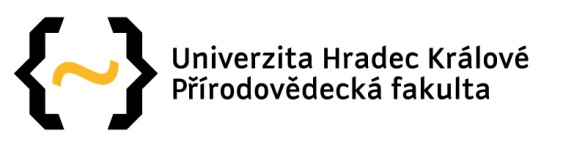 Zadávání závěrečných prací na katedře matematiky PřFNejpozději do konce období výuky letního semestru v předposledním roce studia volí student téma bakalářské nebo diplomové práce z nabídky schválených témat závěrečných prací katedry matematiky zveřejněné ve Fakultním informačním systému (STAG), resp. vypsání tématu iniciuje. Rok zveřejnění tématu práce není pro zadání tématu omezením.Organizaci zadání a potvrzení tématu závěrečné práce stanoví vedoucí katedry matematiky:Student požádá o zadání tématu vedoucího práce, který téma vypsal, popř. je ochoten téma vypsat, zpravidla do konce ledna předposledního roku studia. Souhlasí-li vedoucí práce s přihlášením studenta k tématu a s tím, že se stane vedoucím jeho práce, odevzdá co nejdříve referentce katedry studentem vyplněnou a podepsanou přihlášku k závěrečné práci. Součástí zadání závěrečné práce je vždy přihlášení studenta k závěrečné práci ve Fakultním informačním systému (STAG).Nejpozději tři měsíce před plánovaným termínem obhajoby práce jmenuje vedoucí katedry oponenta.V Hradci Králové dne   18. 9. 2023		doc. RNDr. PaedDr. Pavel Trojovský, Ph.D.							vedoucí katedry matematiky